Vlerësimet higjeniko-sanitare ne 100 shkolla anembanë KosovësZyra e Organizatës Botërore te Shëndetësisë ne Prishtinë (OBSH), përmes fondeve te Ambasadës së Britanisë, ka përkrahur Institutin Kombëtar te Shëndetit Publik (IKSHPK) për te berë vlerësimet higjeniko sanitare në 100 shkolla në Kosovë. Përzgjedhja e shkollave është berë në mënyre të randomizuar, dhe puna ne terren është përfunduar gjatë periudhës Janar-Mars 2021. OBSH ka përkrahur IKSHPK të adaptojë pyetësorët e standardizuar, të cilat kanë për qellim te masin kushtet në shkolla nga perspektiva e administratës se shkollës, nxënësve, dhe vetë inspektoreve nga IKSHPK. Përpos këtyre vlerësimeve, OBSH gjithashtu ka përkrahur IKSHPK te analizojë mostrat e ujit po ashtu nga 100 shkollat e njëjta. Së fundi, si rezultat i rrethanave rreth pandemisë, IKSHPK ka zhvilluar edhe një pyetësorë me pyetje rreth COVID dhe masave te sigurisë ne shkolla nga nxënësit dhe administrata.Baza e te dhënave me pyetësorët e plotësuar është përfunduar, dhe te dhënat do të analizohen shumë shpejt. Ne fund, IKSHPK do te shkruaj raportin me gjetjet kryesore dhe me rekomandime për te gjitha palët relevante, përfshirë Ministrinë e Arsimit, te Shëndetësisë, dhe vetë shkollat. Kjo do te jetë baza e te dhënave e para e kësaj shkalle dhe me pyetësorë te standardizuar, te cilat do te ndihmojnë IKSHPK-në të përsëris vlerësime edhe ne të ardhmen, dhe në ketë mënyrë do te jetë e mundshme të behën krahasime.Bashkëpunimi në mes OBSH, IKSHPK dhe Ministrisë se Arsimit, do të vazhdojë edhe në të ardhmen për të promovuar mjedise shkollore sa më të shëndetshme për te gjithë.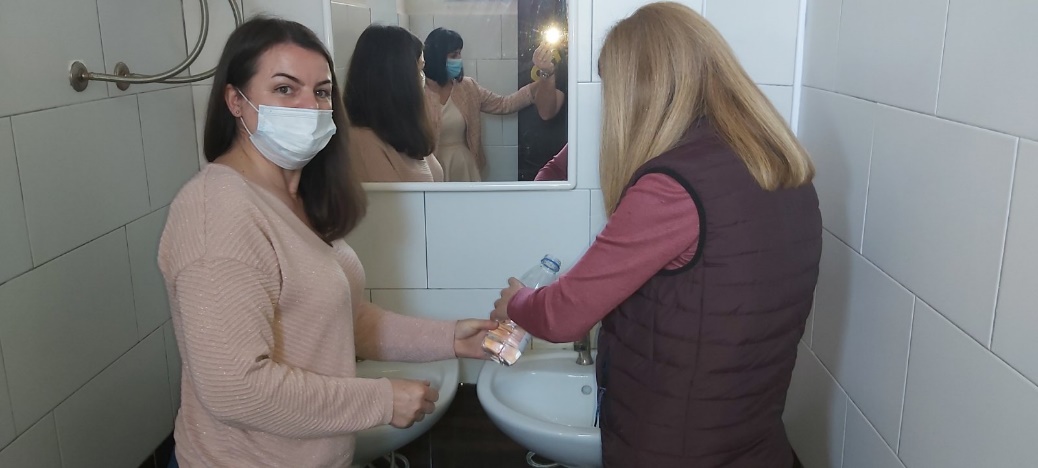 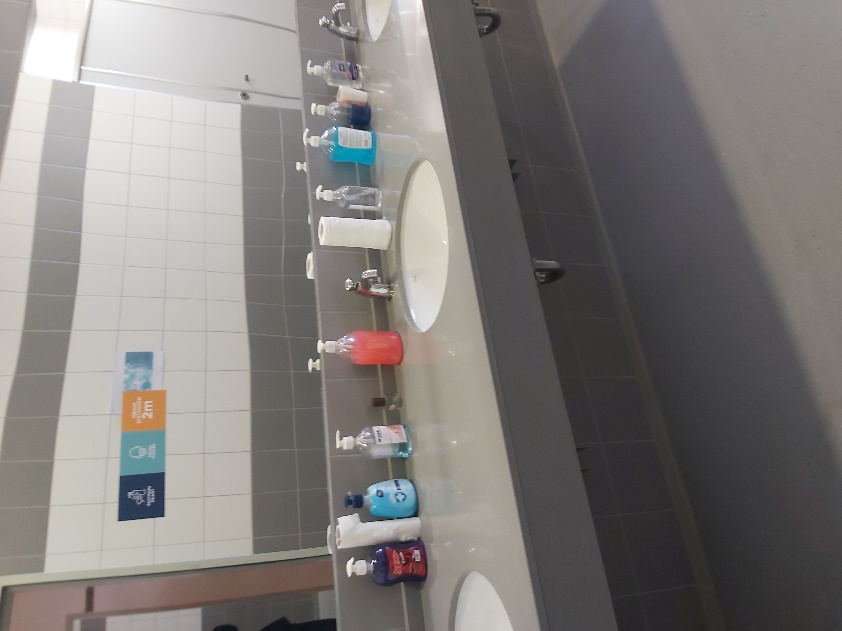 